LAMPIRAN A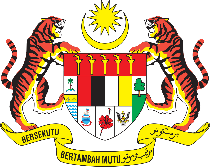 BORANG PERMOHONAN CUTI TANPA GAJI BAGI PEGAWAI YANG MENGIKUT PASANGAN BERTUGAS ATAU BERKURUSUS DI DALAM ATAU DI LUAR NEGARA(PEKELILING PERKHIDMATAN BILANGAN 5 TAHUN 2016)Kementerian/ Jabatan : .................................................................................................................................Catatan : Permohonan hendaklah disertakan dengan salinan dokumen berikut :Surat tawaran mengikuti kursus/ pengajian atau surat arahan pertukaran @ penempatan baharu pasangan (jika berkaitan)Surat tawaran pembiayaan pengajian bagi pasangan yang mengikuti kursus/ pengajian (jika berkaitan)Surat kelulusan cuti belajar pasangan (jika berkaitan)Sijil perkahwinan yang telah disahkan.Borang yang lengkap diisi dan dokumen berkaitan hendaklah dikemukakan kepada Bahagian Pengurusan Sumber Manusia                        sekurang-kurangnya tiga(3) bulan sebelum tarikh mula CTG/ tarikh CTG tamat.MAKLUMAT PEMOHONMAKLUMAT PEMOHONMAKLUMAT PEMOHONMAKLUMAT PEMOHONMAKLUMAT PEMOHON1.Nama :2.No. Kad Pengenalan:3.Jawatan dan Gred JawatanHakiki (mengikut skim perkhidmatan) :3.Jawatan dan Gred JawatanHakiki (mengikut skim perkhidmatan) :(sekiranya sedang memangku, sila nyatakan gred pemangkuan)(sekiranya sedang memangku, sila nyatakan gred pemangkuan)4.Tarikh Lantikan Jawatan Sekarang:5.Tarikh Pengesahan Dalam Perkhidmatan:(jika berkenaan)6.Alamat Tempat Bertugas Sekarang:6.Alamat Tempat Bertugas Sekarang:6.Alamat Tempat Bertugas Sekarang:7.Gaji Akhir Yang Diterima:RM Elaun Memangku (jika berkenaan) : RM RM Elaun Memangku (jika berkenaan) : RM 8.Alamat Tempat Tinggal Sekarang:8.Alamat Tempat Tinggal Sekarang:8.Alamat Tempat Tinggal Sekarang:MAKLUMAT PERMOHONANMAKLUMAT PERMOHONANMAKLUMAT PERMOHONANMAKLUMAT PERMOHONANMAKLUMAT PERMOHONANMAKLUMAT PERMOHONANMAKLUMAT PERMOHONAN9.Tarikh Cuti Dipohon:DariHingga10.Tempoh CTG:DariHingga11.Tarikh Permohonan CTG Terakhir:DariHingga12.Tujuan Permohonan / Pelanjutan:12.Tujuan Permohonan / Pelanjutan12.Tujuan Permohonan / PelanjutanMAKLUMAT PASANGAN (SUAMI / ISTERI)MAKLUMAT PASANGAN (SUAMI / ISTERI)MAKLUMAT PASANGAN (SUAMI / ISTERI)MAKLUMAT PASANGAN (SUAMI / ISTERI)13.Nama:14.No. Kad Pengenalan:15.Jawatan/ Gred Jawatan:(sila nyatakan mengikut skim perkhidmatan sekiranya pegawai awam)16.Tempat Bertugas Sekarang:17.Tempat Berkursus/ Pengajian atau Tempat Bertugas Yang Baharu:17.Tempat Berkursus/ Pengajian atau Tempat Bertugas Yang Baharu:18.Alamat Semasa Bercuti:(sekiranya belum ada, maklumbalas kepada Ketua Jabatan setelah diperolehi)PENGESAHAN PEMOHONPENGESAHAN PEMOHONPENGESAHAN PEMOHONPENGESAHAN PEMOHONPENGESAHAN PEMOHONPENGESAHAN PEMOHONSaya dengan ini mengesahkan maklumat yang diberikan adalah benar.Saya dengan ini mengesahkan maklumat yang diberikan adalah benar.Saya dengan ini mengesahkan maklumat yang diberikan adalah benar.Saya dengan ini mengesahkan maklumat yang diberikan adalah benar.Saya dengan ini mengesahkan maklumat yang diberikan adalah benar.Saya dengan ini mengesahkan maklumat yang diberikan adalah benar.Tarikh:Tandatangan:Nama:KELULUSAN PIHAK BERKUASA MELULUSKELULUSAN PIHAK BERKUASA MELULUSKELULUSAN PIHAK BERKUASA MELULUSKELULUSAN PIHAK BERKUASA MELULUSKELULUSAN PIHAK BERKUASA MELULUSKELULUSAN PIHAK BERKUASA MELULUSKeputusan :                               Diluluskan                                               Tidak Diluluskan                               Diluluskan                                               Tidak Diluluskan                               Diluluskan                                               Tidak Diluluskan                               Diluluskan                                               Tidak DiluluskanUlasan :Tarikh:Tandatangan Pihak Berkuasa Melulus:Nama:Jawatan Dan Gred Jawatan:Cap Rasmi: